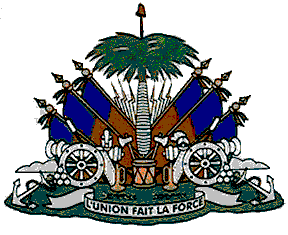 République d’HaïtiMINISTÈRE DE L’AGRICULTURE, DES RESSOURCES NATURELLES ET DU DÉVELOPPEMENT RURAL (MARNDR)PROJET D’APPUI À LA PRODUCTIVITÉ DE L’AGRICULTURE ET DE LA PÊCHE ET D’AMÉLIORATION DES INFRASTRUCTURES RURALES D’ACCÈS AUX MARCHÉS (PAPAIR)ACCORDS DE DON 5422/GR-HA et GRT/GA-19013-HA, Financement de la BIDAVIS DE RECRUTEMENTMARCHÉ NO MARNDR/PAPAIR/CI/QCIN-14/23RECRUTEMENT D'UN(E) CONSULTANT(E) EN APPUI À LA MISE EN ŒUVRE DES TRAVAUX D’INFRASTRUCTURES POUR LES COMPOSANTES 2 ET 4 DU PAPAIRContexteLa République d’Haïti a obtenu un financement de la Banque Interaméricaine de Développement (BID) et du Programme Mondial pour l’Agriculture et la Sécurité Alimentaire (GAFSP), dons 5422/GR-HA et GRT/GA-19013-HA, pour la mise en œuvre du Programme d’appui à la productivité de l’agriculture et de la pêche et d’amélioration des infrastructures rurales d’accès aux marchés (PAPAIR)». Le Ministère de l’Agriculture, des Ressources Naturelles et du Développement Rural (MARNDR) est l’Organisme d’exécution, via une Unité d’Exécution.Une partie des ressources du PAPAIR doit permettre de sélectionner un(e) consultant(e) en appui à la mise en œuvre des travaux d’infrastructures pour les Composantes 2 et 4 « Soutien à la productivité des pêcheurs et Réhabilitation des infrastructures de pêche pour améliorer l’accès aux marchés », à temps plein, qui sera affecté au bureau central du Programme avec possibilité de déplacements dans les zones d’intervention et engagé (e) par contrat annuel renouvelable.Le MARNDR invite à présent les consultants (es) individuels (les) éligibles à manifester leur intérêt pour le poste en question. Le/la consultant(e) sera sélectionné(e) selon la méthode de sélection de consultants individuels exposée dans les «Politiques relatives à la sélection et au recrutement de consultants financés par la Banque Interaméricaine de Développement (BID)» - GN-2350-15, mai 2019 et qui se trouve sur le site Web suivant : www.iadb.org. Il /Elle sera sélectionné(e) sur la base de leur dossier (CV +diplôme et d’un entretien). La version complète des Termes de Référence (TdR) et le canevas de CV peuvent être sollicités aux adresses indiquées ci-après.Profil recherchéLes candidats (es) doivent répondre au profil suivant :Avoir un diplôme de licence au moins en ingénierie civile ou en architecture ;Avoir une expérience confirmée, préférablement huit (8) ans ou plus dans le domaine recherché (génie civil, architecture) ;Avoir conduit au moins un (1) mandat dans la supervision des travaux de Bâtiment et/ou d’Infrastructure de génie civil ; Excellente maîtrise des logiciels de base : Word, Excel (excellente connaissance du pivot table un atout)Avoir une connaissance des procédures de passation des marchés nationales et/ou d’un (ou plusieurs) bailleur(s) est également un atout ;Avoir la capacité de travailler en équipe avec un minimum de supervision ;Avoir une bonne capacité d’analyse et de synthèse ;Être disponible pour des missions fréquentes dans les zones d’intervention du Programme est obligatoire ;Dépôt des dossiers de candidature et méthode de sélectionLes manifestations d'intérêt doivent être présentées, par voie électronique, dans un seul fichier contenant : 1) curriculum vitæ (CV) rédigé en français, préférablement selon le canevas fourni par l’UPMP-MARNDR, incluant une lettre de motivation, un numéro de téléphone fonctionnel et une adresse électronique ; 2) la copie des diplômes et certificats pertinents pour la mission uniquement ; 3) la copie de pièces d’identité valides (matricule fiscal et carte d’identification nationale. Ce document doit être transmis par courrier électronique, au plus tard le 24 novembre 2023, à l'adresse upmp@agriculture.gouv.ht, avec cc : wilson.minviel@agriculture.gouv.ht. Le titre du poste «consultant(e) en appui à la mise en œuvre des travaux d’infrastructures pour les Composantes 2 et 4 » doit être indiqué clairement dans l’objet du courrier électronique. ____________________Brédy CHARLOTMinistre